                                                                    Toruń, dnia 26.01.2023                     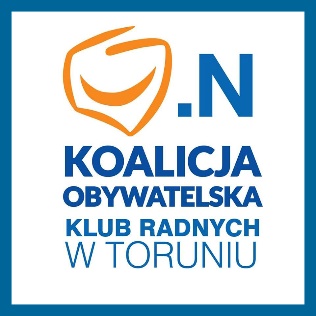 Jakub HartwichRadny Miasta Torunia                                                                  Szanowny Pan                                                                                                                                                                                     Michał Zalewski                                                                                                       Prezydent Miasta Torunia                                                                       WNIOSEKSzanowny Panie Prezydencie,Zwracam się z prośbą o obniżenie (zrównanie z jezdnią) krawężnika znajdującego się po prawej stronie drogi wyjazdu z osiedli „Piernikowe” i „Strefa czasu” na ul. Szosa Lubicka pomiędzy salonem samochodowym HYUNDAI SMH ,a centrum komputerowym TRYTON.Włączając się do ruchu w prawo z ul. Szosa Lubicka samochody tylnymi kołami najeżdżają i spadają z krawężnika co powoduje niepewne zachowania kierowców.Otrzymuję wiele zapytań od mieszkańców wymienionych osiedli czy nie można obniżyć lub poszerzyć wyjazdu na Szosę Lubicką tak aby uniknąć uszkodzeń samochodu .      W związku z powyższym bardzo proszę o interwencję w tej sprawie. Dla pełnego obrazu załączam zdjęcie. 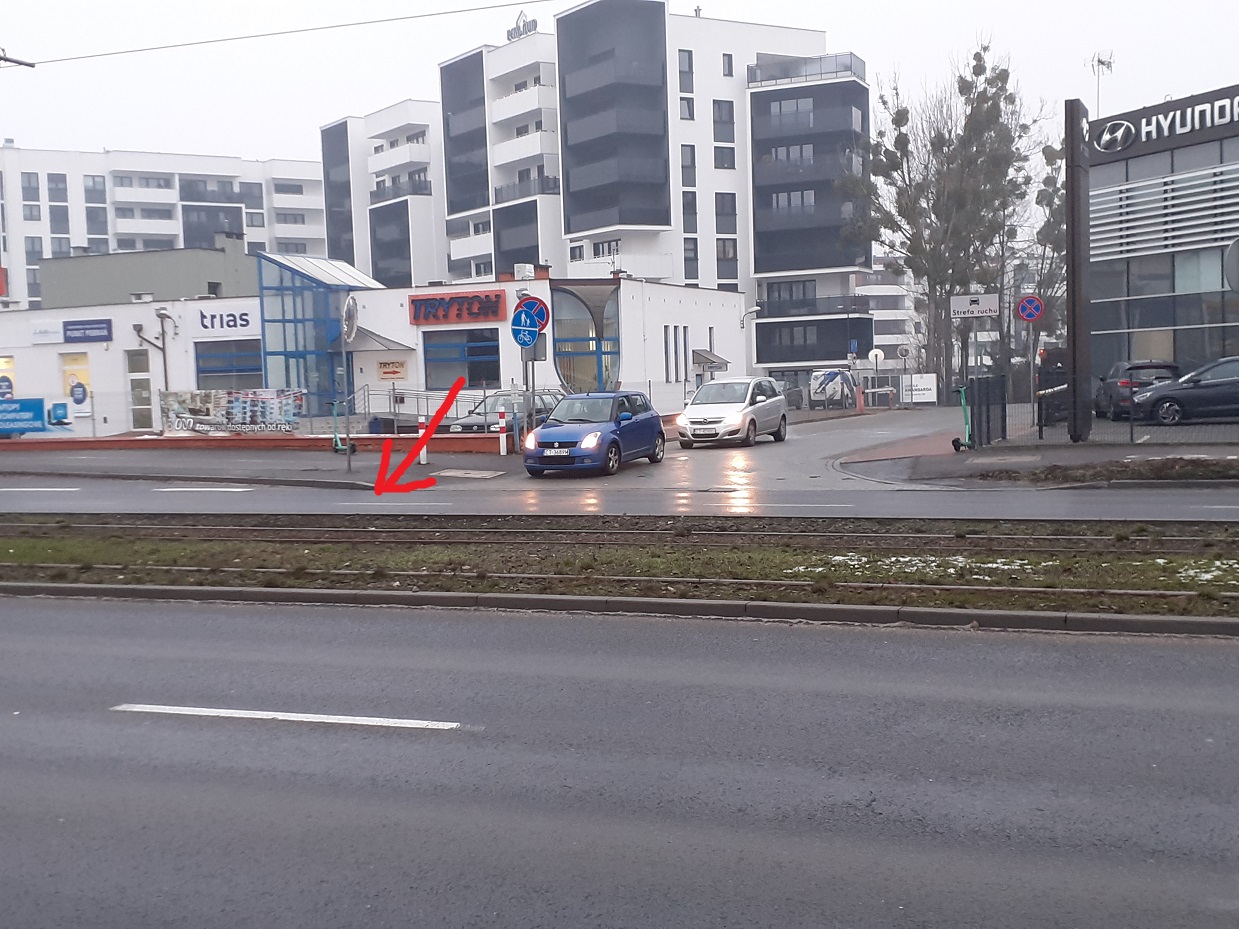                                                                                                                                                            Z poważaniem                                                                                                                                                            Jakub Hartwich